SART Monthly Webinar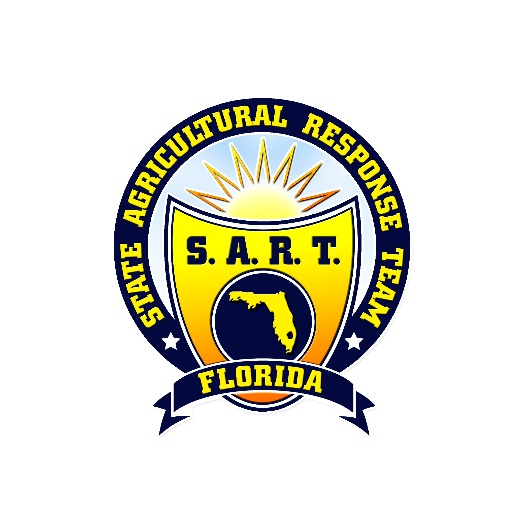 Thursday, January 28, 20202:00 P.M. – 3:00 P.M.Please join my meeting from your computer, tablet or smartphone.
https://global.gotomeeting.com/join/185589677

You can also dial in using your phone.
United States (Toll Free): 1 877 309 2073
United States: +1 (571) 317-3129

Access Code: 185-589-677
Agenda2:00     Welcome and Roll Call – Nick Morrow (FDACS DAI) 2020 In Kind Partner Contributions – Nick Morrow (FDACS DAI) 2:05     Animal Disease Update – Dr. Suzan Loerzel (USDA APHIS) 2:15 	COVID-19 Update – LeiAnna Tucker (FDACS DAI) 2:20     Strategic Plan Discussion – LeiAnna Tucker (FDACS DAI) 2:35	SART Resource Matrix Discussion – LeiAnna Tucker & Nick Morrow (FDACS DAI) 2:45     SART Partners Updates – Call DownPlease provide any trainings or events open for SART partners to attend.